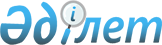 О полномочиях Госудаpственного комитета обоpоны Республики Казахстан в опpеделении поpядка пpохождения воинской службы на теppитоpии pеспублики
					
			Утративший силу
			
			
		
					У К А З Пpезидента Республики Казахстан от 7 февpаля 1992г. N 604. Утратил силу - Указом Президента РК от 9 января 2006 года N 1696 (U061696) (вводится в действие со дня подписания)



      В целях определения порядка прохождения воинской службы на территории Республики Казахстан ПОСТАНОВЛЯЮ: 



      1. Предоставить право Государственному комитету обороны Республики Казахстан совместно с командиром войсковой части 10040 решать вопросы дальнейшей службы и размещения в воинских частях на территории республики военнослужащих срочной службы-граждан Республики Казахстан, отказавшихся принимать присягу государствам, на территориях которых они проходили службу, и по этой причине оставивших свои воинские части. 



      2. Военнослужащих срочной службы - граждан Республики Казахстан, проходивших службу в войсках, военно-строительных частях, учреждениях, дислоцирующихся вне пределов Республики Казахстан, отслуживших в рядах Вооруженных Сил Содружества Независимых Государств более 1,5 года, отказавшихся принимать присягу отдельным государствам содружества и по этой причине оставивших свои воинские части, уволить в запас согласно прилагаемому расчету. 



      Председателю Государственного комитета обороны Республики Казахстан в дальнейшем самостоятельно решать вопросы увольнения с действительной военной службы в запас, указанной в данном пункте категории военнослужащих.



      3. Настоящий Указ вступает в силу с момента его подписания.

              Президент



        Республики Казахстан

                                             ПРИЛОЖЕНИЕ



                                     к Указу Президента Республики



                                             Казахстан



                                     от 7 февраля 1992 г. N 604                                                    

                            Р А С Ч Е Т



              увольняемых в запас военнослужащих срочной



             службы - казахстанцев, прибывших с территории



           независимых государств (военнослужащие, проходившие 



                  службу в военно-строительных частях)

____________________________________________________________________



                !          ! Каким военкоматом ! Кол-во ! Время



 Воинские части !  Гос-во  ! призван           !        ! прибытия



                !          !                   !        !в Казахстан



________________!__________!___________________!________!___________

Войсковая часть   Украина    Павлодарским



52707                        ОВК                  102      8.12.91г.

(Строительное                Карагандинским        12      8.12.91г.

Управление,                  ОВК



Киевский военный             Семипалатинским



округ)                       ОВК                   18      8.12.91г.

                                               Всего 132 

Войсковая часть   Российская Гурьевским             70   24.12.91г. 



54036             Федерация  ОВК  



(г.Краснодар,     (Северный  Уральским



Северо-Кавказский Кавказ     ОВК                     1.   24.12.91г.



военный округ)               Алма-Атинским 



                             ОВК                     3.   24.12.91г.

                             Кокчетавским



                             ОВК                      1.  24.12.91г.

                             Восточно-Казахстанским



                             ОВК                      2.  24.12.91г.

                             Семипалатинским



                             ОВК                      3.  24.12.91г.

                                               Всего 80

 ----------------------------------------

                                               Итого 212 человек

					© 2012. РГП на ПХВ «Институт законодательства и правовой информации Республики Казахстан» Министерства юстиции Республики Казахстан
				